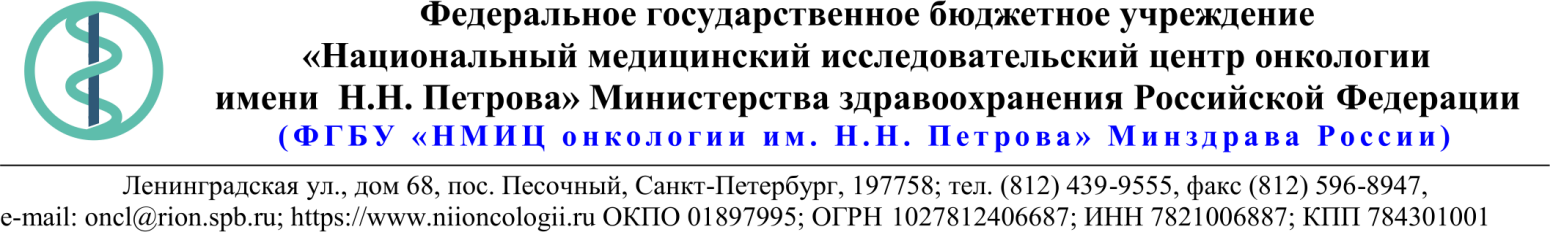 18.Описание объекта закупки* В связи с отсутствием сведений о характеристиках товара в описании позиции КТРУ, соответствующей закупаемому товару, Заказчиком определены технические и функциональные характеристики товара согласно потребностями в соответствии с положениями статьи 33 Федерального закона от 05.04.2013 № 44-ФЗ.**Значение параметров не требует конкретизации.В части упаковки (фасовки) товара требование установлено в связи с условиями хранения и выдачи Товара на складе Заказчика.21.06.2022 № 21.1-03/897Ссылка на данный номер обязательна!Запрос о предоставлении ценовой информациидля нужд ФГБУ «НМИЦ онкологии им. Н.Н. Петрова» Минздрава РоссииСтруктура цены (расходы, включенные в цену товара/работы/услуги) должна включать в себя:1)	стоимость товара/работы/услуги; 2)	стоимость упаковки товара;3)	стоимость транспортировки товара от склада поставщика до склада покупателя, включающая в себя все сопутствующие расходы, а также погрузочно-разгрузочные работы;4)	расходы поставщика на уплату таможенных сборов, налоговых и иных обязательных платежей, обязанность по внесению которых установлена российским законодательством;5)  все иные прямые и косвенные накладные расходы поставщика/подрядчика/исполнителя, связанные с поставкой товара/выполнением работ/оказанием услуг и необходимые для надлежащего выполнения обязательств.Сведения о товаре/работе/услуге: содержатся в Приложении.Просим всех заинтересованных лиц представить свои коммерческие предложения (далее - КП) о цене поставки товара/выполнения работы/оказания услуги с использованием прилагаемой формы описания  товара/работы/услуги и направлять их в форме электронного документа, подписанного квалифицированной электронной цифровой подписью (электронная цифровая подпись должна быть открепленной, в формате “sig”) по следующему адресу: 4399541@niioncologii.ru.Информируем, что направленные предложения не будут рассматриваться в качестве заявки на участие в закупке и не дают в дальнейшем каких-либо преимуществ для лиц, подавших указанные предложения.Настоящий запрос не является извещением о проведении закупки, офертой или публичной офертой и не влечет возникновения каких-либо обязательств заказчика.Из ответа на запрос должны однозначно определяться цена единицы товара/работы/услуги и общая цена контракта на условиях, указанных в запросе, срок действия предлагаемой цены.КП оформляется на официальном бланке (при наличии), должно содержать реквизиты организации (официальное наименование, ИНН, КПП - обязательно), и должно содержать ссылку на дату и номер запроса о предоставлении ценовой информации. КП должно содержать актуальные на момент запроса цены товара (работ, услуг), технические характеристики и прочие данные, в том числе условия поставки и оплаты, полностью соответствующие указанным в запросе о предоставлении ценовой информации.В КП должно содержаться однозначное указание на то, что предлагаемые товары (работы, услуги) полностью и по всем запрошенным характеристиками соответствуют описанию объекта закупки, содержащемуся в запросе о предоставлении ценовой информации, выраженное одним из следующих способов: - указанием в КП соответствующего запросу описания товара (работы, услуги)- подтверждением в тексте КП намерения поставки товара (выполнения работы, услуги) на условиях, указанных в запросе, в случае заключения контракта.1.Наименование ЗаказчикаФГБУ "НМИЦ онкологии им. Н.Н. Петрова" Минздрава России2.Наименование объекта закупкиПоставка емкостей для сбора колюще-режущих медицинских отходов3.Коды ОКПД2 / КТРУУказаны в пункте 184.Место исполнения обязательств (адрес поставки, оказания услуг, выполнения работ)197758, Россия, г. Санкт- Петербург, п. Песочный, ул. Ленинградская, дом 685.АвансированиеНе предусмотрено6.Срок окончания действия договора (контракта)31.10.20227.Установление сроков исполнения обязательств контрагентомУстановление сроков исполнения обязательств контрагентом7.1Срок начала исполнения обязательств контрагентом:С момента заключения Контракта7.2Срок окончания исполнения обязательств контрагентом не позднее30.09.20227.3Периодичность выполнения работ, оказания услуг либо количество партий поставляемого товаров: (обязательства контрагента)Поставка осуществляется партями, в течение 6 (шести) рабочих дней после поступления письменной заявки от Покупателя. Последняя дата подачи заявки на поставку 22.09.2022. Максимальное количество партий 10 (десять).8.ОплатаОплата производится в соответствии со сроками, установленными согласно части 13.1 статьи 34 Федерального закона от 05.04.2013г. № 44-ФЗ9.Документы, которые должны быть представлены поставщиком (подрядчиком, исполнителем) вместе с товаром (результатом выполненной работы, оказанной услуги)Регистрационные удостоверения10Специальное право, которое должно быть у участника закупки и (или) поставщика (подрядчика, исполнителя) (наличие лицензии, членство в саморегулируемой организации и т.п.)Не предусмотрено11.Дополнительные требования к участникам закупки (при наличии таких требований) и обоснование этих требованийНе предусмотрено12.Срок действия гарантии качества товара (работы, услуги) после приемки ЗаказчикомОстаточный срок годности на момент поставки не менее 50%13.Размер обеспечения гарантийных обязательств (до 10% НМЦК)Не предусмотрено14.Предоставляемые участникам закупки преимущества в соответствии со статьями 28 и 29 Закона № 44-ФЗПреимущества являющемуся организацией инвалидов в соответствии со ст.29; 15.Запреты, ограничения допуска, условия допуска (преференции) иностранных товаровПриказ Минфина России от 4 июня 2018 г. N 126н 16.Страна происхождения (указывается участником в заявке, коммерческом предложении)Указаны в пункте 1817.Количество и единица измерения объекта закупкиУказаны в пункте 18№Наименование ТовараТехнические характеристикиОКПД2/КТРУЕд. изм.Кол-воСтранапроисхожденияНДС %Цена за ед. Товара без НДС (руб.)Сумма без НДС (руб.)1Емкость для сбора колюще-режущих медицинских отходовЦвет: Цвет корпуса желтый, крышка сигнального красного цвета.Емкость должна иметь глянцевую или матовую поверхность, не иметь острых или колющих кромок. Емкость должна быть изготовлена из любого первичного полимера, толщиной не менее 1мм.Объем: не менее 0,9л и не более 1л.Размеры: высота изделия не менее 16 см и не более 17 см.Диаметр изделия (по верхнему к раю с учетом крышки): не менее 12 см и не более 13 см.Форма**: конусовидная/цилиндрическая. Особенности конструкции:Изделие состоит из:  - корпуса;- иглоотсекателя;- крышки;Обязательно наличие этикетки на клейкой основе для маркировки и внесении информации об отходах.В собранном виде изделие представляет собой цельный механизм без риска потери комплектующих в процессе эксплуатации.Изделие должно быть защищено от случайного вскрытия и повторного использования однократного действия.  Наличие положения «временно закрыто» и «окончательно закрыто».Нижняя часть контейнера имеет резьбу для фиксации с помощью металлических подставок. Емкости должны быть совместимы с имеющимися у Заказчика стационарно установленными на отделениях подставками П-01, производства ООО «КМ-Проект».Крышка- иглосъемник:Толщина пластины, с помощью которой производится съем иглы составляет не менее 2мм, что обеспечивает жесткость и безопасность данной конструкции.Загрузка различных видов острых мед изделий осуществляется за счет нескольких специальных профилей, обязателен иглосъемник для вакутейнеров, который крепко фиксирует изделие, позволяя безопасно скрутить и снять иглу движением «надавливание вниз».Размеры загрузочного отверстия:- ширина: не менее 4 см.;- длина: не менее 7 см; Должна быть обеспечена возможность расширения загрузочного отверстия для сброса органических отходов путем  снятия иглосъемника:- ширина: не менее 7 см.;- длина: не менее 10 см; Отсутствие «временных» перегородок загрузочного отверстия.Возможность автоклавирования, температура плавления должна составлять не менее 134С0. Упаковка:Поставляется в коробках из гофрокартона. В одном коробе должно быть:- корпусов**: 20 - 30 шт.;- иглоотсекателей**: 20 - 30 шт;- крышек**: 20 – 30 шт;- этикеток на клейкой основе**: 20 – 30 шт; - инструкция по эксплуатации.Итоговое количество иглоотсекателей, крышек и этикеток в одной коробке, должно соответствовать заявленному количеству корпусов.32.50.50.190-00001194*шт3 7402Емкость для сбора колюще-режущих медицинских отходовЦвет: Цвет корпуса желтый, крышка сигнального красного цвета.Емкость должна иметь глянцевую или матовую поверхность, не иметь острых или колющих кромок. Емкость должна быть изготовлена из любого первичного полимера, толщиной не менее 1мм.Объем: не менее 1,1 л и не более 1,2 л.Форма: конусовидная.Высота: не менее 28 см и не более 30 см.Особенности конструкции:Изделие состоит из:  - корпуса;- иглоотсекателя;- крышки (с фиксацией петлей);Обязательно наличие этикетки на клейкой основе для маркировки и внесении информации об отходах.В собранном виде изделие представляет собой цельный механизм без риска потери комплектующих в процессе эксплуатации.Имеет два режима фиксации - временное закрытие и окончательное закрытие, реализованные кнопочным механизмом, обеспечивающее полную герметичность и безопасность при транспортировке, хранении и процедуре утилизации.Нижняя часть контейнера имеет резьбу для фиксации с помощью металлических подставок. Емкости должны быть совместимы с имеющимися у Заказчика стационарно установленными на отделениях подставками П-01, производства ООО «КМ-Проект».Иглосъемник:Толщина пластины, с помощью которой производится съем иглы составляет не менее 2мм, что обеспечивает жесткость и безопасность данной конструкции.Загрузка различных видов острых мед изделий осуществляется за счет нескольких специальных профилей, обязателен иглосъемник для вакутейнеров, который крепко фиксирует изделие, позволяя безопасно скрутить и снять иглу движением «надавливание вниз». Размеры загрузочного отверстия:- ширина: не менее 4 см.;- длина: не менее 7 см; Должна быть обеспечена возможность расширения загрузочного отверстия для сброса органических отходов путем снятия иглосъемника:- ширина: не менее 7 см.;- длина: не менее 10 см; Отсутствие «временных» перегородок загрузочного отверстия.Возможность автоклавирования, температура плавления должна составлять не менее 134С0. Упаковка:Поставляется в коробках из гофрокартона. В одном коробе должно быть:- корпусов**: 20 - 30 шт.;- иглоотсекателей**: 20 - 30 шт;- крышек с фиксацией петлей**: 20 – 30 шт;- этикеток на клейкой основе**: 20 – 30 шт; - инструкция по эксплуатации.Итоговое количество иглоотсекателей, крышек и этикеток в одной коробке, должно соответствовать заявленному количеству корпусов.32.50.50.190-00001194*шт4603Емкость для сбора колюще-режущих медицинских отходовЦвет: Цвет корпуса желтый, крышка с иглоотсекателем сигнального красного цвета.Емкость должна иметь глянцевую или матовую поверхность, не иметь острых или колющих кромок. Емкость должна быть изготовлена из любого первичного полимера, толщиной не менее 1мм.Объем: не менее 1,2 л и не более 1,3 л.Высота: не менее 20 см и не более 22 см.Форма: конусовиднаяОсобенности конструкции:Изделие состоит из:  - корпуса;- крышки (со встроенным иглоотсекателем);Обязательно наличие этикетки на клейкой основе для маркировки и внесении информации об отходах.В собранном виде изделие представляет собой цельный механизм без риска потери комплектующих в процессе эксплуатации.Имеет два режима фиксации - временное закрытие и окончательное закрытие, реализованные клиновидным язычковым механизмом, обеспечивающим полную герметичность и безопасность при транспортировке, хранении и процедуре утилизации.Нижняя часть контейнера имеет резьбу для фиксации с помощью металлических подставок. Емкости должны быть совместимы с имеющимися у Заказчика стационарно установленными на отделениях подставками П-01, производства ООО «КМ-Проект».Иглосъемник:Скорость и безопасность освобождения шприца от иглы должна достигаться за счет вертикального профиля высотой не менее 4 см. Толщина пластины, с помощью которой производится съем иглы составляет не менее 2мм, что обеспечивает жесткость и безопасность данной конструкции.Размеры загрузочного отверстия:- ширина: не менее 2 см.;- длина: не менее 5 см; Возможность автоклавирования, температура плавления должна составлять не менее 134С0. Упаковка:Поставляется в коробках из гофрокартона. В одном коробе должно быть:- корпусов**: 20 - 30 шт.;- крышек со встроенным иглоотсекателем**: 20 – 30 шт;- этикеток на клейкой основе**: 20 – 30 шт; - инструкция по эксплуатации.Итоговое количество иглоотсекателей, крышек, и этикеток в одной коробке, должно соответствовать количеству корпусов.32.50.50.190-00001194*шт1 1404Емкость для сбора колюще-режущих медицинских отходовЦвет: Цвет корпуса желтый, крышка с сиглоотсекателем сигнального красного цвета.Емкость должна иметь глянцевую или матовую поверхность, не иметь острых или колющих кромок. Емкость должна быть изготовлена из любого первичного полимера, толщиной не менее 1мм.Объем: не менее 1,4 л и не более 1,5 л.  Высота: не менее 33 см и не более 35 см.Ширина: не менее 9 см и не более 10 см.Форма: конусовиднаяОсобенности конструкции:Изделие состоит из:  - корпуса;- крышки (со встроенным иглоотсекателем);- клапан-заглушка;Обязательно наличие этикетки на клейкой основе для маркировки и внесении информации об отходах.В собранном виде изделие представляет собой цельный механизм без риска потери комплектующих в процессе эксплуатации.Имеет два режима фиксации - временное закрытие и окончательное закрытие, реализованные клиновидным  язычковым механизмом, обеспечивающим полную герметичность и безопасность при транспортировке, хранении и процедуре утилизации.Нижняя часть контейнера имеет резьбу для фиксации с помощью металлических подставок. Емкости должны быть совместимы с имеющимися у Заказчика стационарно установленными на отделениях подставками П-01, производства ООО «КМ-Проект».Иглосьемник:Скорость и безопасность освобождения шприца от иглы должна достигаться за счет вертикального профиля высотой не менее 4 см. Толщина пластины, с помощью которой производится съем иглы составляет не менее 2мм, что обеспечивает жесткость и безопасность данной конструкции.Размеры загрузочного отверстия:- ширина: не менее 2 см.;- длина: не менее 5 см; Возможность автоклавирования, температура плавления должна составлять не менее 134С0. Упаковка:Поставляется в коробках из гофрокартона. В одном коробе должно быть:- корпусов**: 20 - 30 шт.;- крышек со встроенным иглоотсекателем**: 20 – 30 шт;- клапан-заглушка**: 20 – 30 шт.- этикеток на клейкой основе**: 20 – 30 шт; - инструкция по эксплуатации.Итоговое количество иглоотсекателей, крышек, клапанов-заглушек и этикеток в одной коробке, должно соответствовать количеству корпусов.32.50.50.190-00001194*шт5605Емкость для сбора колюще-режущих медицинских отходовЦвет: Цвет корпуса желтый, крышка с иглоотсекателем сигнального красного цвета.Емкость должна иметь глянцевую или матовую поверхность, не иметь острых или колющих кромок. Емкость должна быть изготовлена из любого первичного полимера, толщиной не менее 1мм.Высота: не менее 25 см и не более 27 см.Объем:	не менее 3,3 л и не более 3,5 лФорма**: цилиндрический/конусообразныйОсобенности конструкции:Изделие состоит из:  - корпуса;- крышки (со встроенным иглоотсекателем);- клапан-заглушка;Обязательно наличие этикетки на клейкой основе для маркировки и внесении информации об отходах.В собранном виде изделие представляет собой цельный механизм без риска потери комплектующих в процессе эксплуатации.Имеет два режима фиксации - временное закрытие и окончательное закрытие, реализованные клиновидным язычковым механизмом, обеспечивающим полную герметичность и безопасность при транспортировке, хранении и процедуре утилизации. Обеспечена возможность фиксации на дне крепежа- подставки, в виде накручивающейся на резьбу многоразовой стальной плоской площадки, имеющейся у заказчика.ИглосьемникСкорость и безопасность освобождения шприца от иглы должна достигаться за счет вертикального профиля высотой не менее 4 см. Толщина пластины, с помощью которой производится съем иглы составляет не менее 2мм, что обеспечивает жесткость и безопасность данной конструкции.Размеры загрузочного отверстия:- ширина: не менее 2 см.;- длина: не менее 5 см; Возможность автоклавирования, температура плавления должна составлять не менее 134С0. Упаковка:Поставляется в коробках из гофрокартона. В одном коробе должно быть:- корпусов**: 15 - 20 шт.;- крышек со встроенным иглоотсекателем**: 15 – 20 шт;- клапан-заглушка**: 15 – 20 шт.- этикеток на клейкой основе**: 15 – 20 шт; - инструкция по эксплуатации.Итоговое количество иглоотсекателей, крышек, клапанов-заглушек и этикеток в одной коробке, должно соответствовать количеству корпусов.32.50.50.190-00001194*шт240